The PTA nominating committee invites you to submit nominees for the following positions on the PTA executive committee for the 2024-2025 school year: President: Leads PTA and EC meetings, and serves as spokesperson for PTA, Vice President: Fills in and assists the president as needed, helps recruit PTA members, and manages Member Planet Treasurer: Manages the budget, writes checks, balances the books, and prepares for audits, Secretary: Keeps records of all meetings and writes weekly “In the Loop” newsletter, Creative Coordinator: Manages social media accounts and the PTA website and helps promote upcoming events , Financial Secretary: Makes and records PTA check deposits and oversees PTA audit. 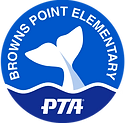 All executive committee members are expected to attend the general membership PTA meetings and PTA executive meetings, attend or support PTA-sponsored activities, and act as a point person for Committee Chairs. You may nominate yourself or someone else who you think would be a positive addition to the PTA executive committee. If you plan to nominate someone other than yourself, be sure to make him/her aware so there are no surprises. To run for office, you must have been a PTA member for 30 days prior to the election. Voting for these positions will take place at the General Membership Meeting on May 1st. Nominations are due April 14th and may be submitted on paper with this form and returned to the PTA mailbox or by email at: nomcombp@gmail.com. All nominations should be in the following format:I, ___________________________________nominate______________________________________ for the position of ____________________________________________________________. General information about the nominee that would make them a good candidate for the Browns Point PTA Executive Board including committee(s) previously served, volunteer work, etc is: ________________________ ________________________________________________________________________________________________________________________________________________________________________________________ ____________________________________________________________________________________________These nominations will be kept confidential, and the nominating committee will be contacting the potential candidates directly prior to the election. If you have questions, we are happy to help. This is a great opportunity to be involved in your child’s school, plan PTA activities, and know in advance the events planned for the school year. Sincerely,The 2024 Nominating Committee Bree Moore, Michelle Gowin, Natasha Groesse and Rachel Grant 